JADWAL UJIAN SEMINAR PROPOSAL BULAN MARET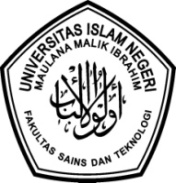 SEMESTER GENAP T.A 2020/ 2021JURUSAN BIOLOGI – FAKULTAS SAINS DAN TEKNOLOGI UIN MAULANA MALIK IBRAHIM MALANGMengetahui,Kaprodi BiologiDr. Evika Sandi Savitri, MPNONAMA Mhs.NIMJUDULKETUA PENGUJIPEMBIMBING IPEMBIMBING IIWAKTU dan TEMPAT1Rosi Andini Arumsari17620015Aktivitas Antioksidan Dan Penghambatan Enzim Elastase Senyawa Nanopartikel Alga Merah Eucheuma cottonii DAN Gracilaria sp.Prof. Dr. Bayyinatul Muchtaromah, M.SiDidik Wahyudi, M.SiDr. Evika Sandi Savitri, M. P.2Zahrobatul Lil Ilmi17620017Keragaman Kultivar Pisang Kepok (Musa acuminata x Musa balbisiana (ABB) cv. Kepok) Di Kabupaten Malang Berdasarkan Karakter Morfologi Dan Molekuler Rapd (Random Amplified Polymorphic DNA)Suyono, M.SiRuri Siti Resmisari, M.SiDidik Wahyudi M.Si3Sandra Rafika Devi17620087Analisis Morfologis Dan Hubungan Kekerabatan Cicak Jari Lengkung (Cyrtodactylus) Berdasarkan Gen Nadh Dehidrogenase Subunit 2 (Nd2) Di Jawa TimurDr. Kiptiyah, M.SiKholifah Holil, M.SiProf. Dr. Bayyinatul Muchtaromah, M.Si4Nuzulul Furoida Imarotu Zahroh17620023Pengaruh Penambahan Sumber Nitrogen Terhadap Biomassa dan Kualitas Roti Hasil Fermentasi dari Khamir Endofit Buah Mangga (Mangifera indica L.) Varietas PodangIr. Liliek Harianie, M.SiDr. Nur Kusmiyati, M.SiDr. Ulfah Utami, M.Si5Yuanita Refa Kusuma17620074Pengaruh Fosfat Terhadap Fermentasi Khamir Endofit Buah Mangga Varietas Podang Dalam Meningkatkan Biomassa Dan Kualitas RotiIr. Liliek Harianie, M.SiDr. Nur Kusmiyati, M.SiDr. Ulfah Utami, M.Si6Oktavianisaul Fitriyah17620063Aktivitas Antioksidan dan Penghambatan Enzim Kolagenase Senyawa Nanopartikel Alga Merah Eucheuma cottoniiProf. Dr. Bayyinatul Muchtaromah, M.SiDidik Wahyudi, M.SiDr. Evika Sandi Savitri, M. P7Abdur Rosyad Ibrahim16620040Pengaruh Jenis Dan Konsentrasi Pupuk Organik Cair Terhadap Perubahan Pertumbuhan Hasil Tanaman Stroberi (Fragaria Xananassa) Pada Teknik Hidroponik Sistem SubstratDr. Evika Sandi Savitri, M. PRuri Siti Resmisari, M.SiSuyono M.P8Utamimma Mala Favourita17620116Senyawa Herbal Indonesia Menghambat Sars-Cov-2 Melalui Studi In SilicoDr. Kiptiyah, M.SiDr. Evika Sandi Savitri, M.PDidik Wahyudi, M. Si9Ahmad Efendi17620075Aktivitas Antioksidan dan Penghambatan Enzim Kolagenase Senyawa Nanopartikel Alga Merah Gracilaria sp.Dr. Eko Budi Minarno, M.PdKholifah Holil, M.SiDr. Evika Sandi Savitri, M. P10Alkaif Rafi Dina Gamgali17620064Aktivitas Antioksidan dan Penghambatan Enzim Tyrosinase Alga Merah Euchruma cottonii & Gracilaria sp.Dr. Eko Budi Minarno, M.PdKholifah Holil, M.SiDr. Evika Sandi Savitri, M.P11. Nur Inayah14620091Keanekaragaman Jenis Herpetofauna Nokturnal di Kawasan Coban Parang Tejo Desa Gading Kulon, Kecamatan Dau, Kabupaten MalangProf. Retno Susilowati, M.SiDr. Dwi Suheriyanto, M.PM. Asmuni Hasyim, M.Si